Инструкция по регистрации и работе на закрытом форуме экспертов WSRНапишите письмо Главному эксперту по Вашей компетенции с просьбой включить Вас в состав экспертной группы и выслать Вам кодовое слово.После получения кодового слова начинайте регистрацию.Пошаговая инструкция по регистрации участников экспертного сообщества на форуме WSR:Вам необходимо:Открыть в адресной строке ввести адрес http://forum.worldskillsrussia.org/Кликнуть по кнопке “Регистрация”
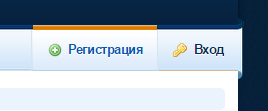 Заполнить все обязательные поля.
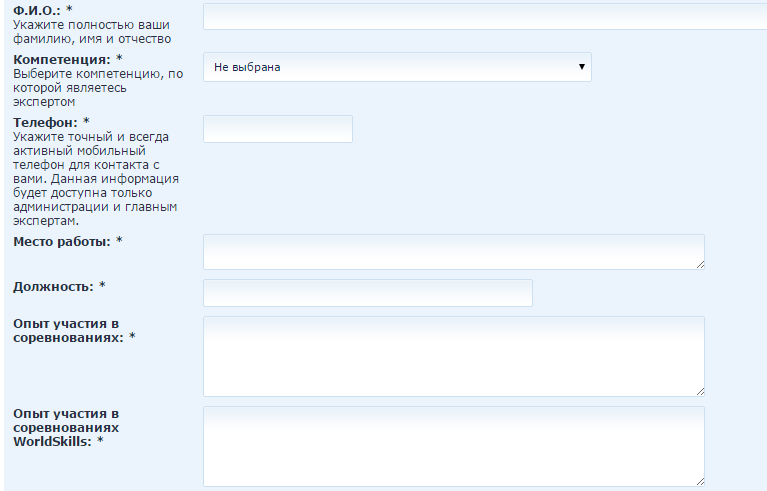 Указать кодовое слово, которое вам сообщил главный эксперт из переписки с ним или приглашения от него
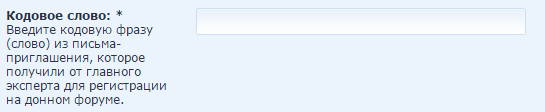 После активации вашего аккаунта администратором, вы получите уведомление на почту и сможете авторизоваться на форуме



После авторизации вам будет доступен только один форум в разделе вашей компетенции, т.к. вы еще не получили доступ к содержимому форума.
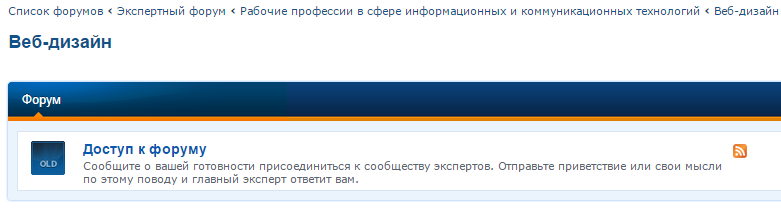 Необходимо на этом форуме в теме приветствия участников написать вступительное сообщение для оповещения всех коллег о вашем желании  участия в процессе обучения. Для этого необходимо кликнуть по кнопке “PostReply” 

или кнопке “Быстрый ответ” 
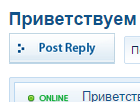 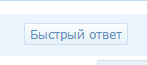 Если главный эксперт утвердит ваше сообщение, то вы получите доступ ко всем подразделам вашей компетенции и сможете участвовать в обсуждениях.Все замечательно! Вы выполнили необходимые действия.Вход на форум Вам будет открыт администратором в течение дня.Далее ознакомьтесь, пожалуйста, с процедурой просмотра и создания сообщений.Когда доступ к форуму по Вашей профессиибудет открыт, нужно зайти по основной ссылке http://forum.worldskillsrussia.org/и нажать слева вверху кнопку «Список форумов», затем найти свою ветку и далее свою профессию.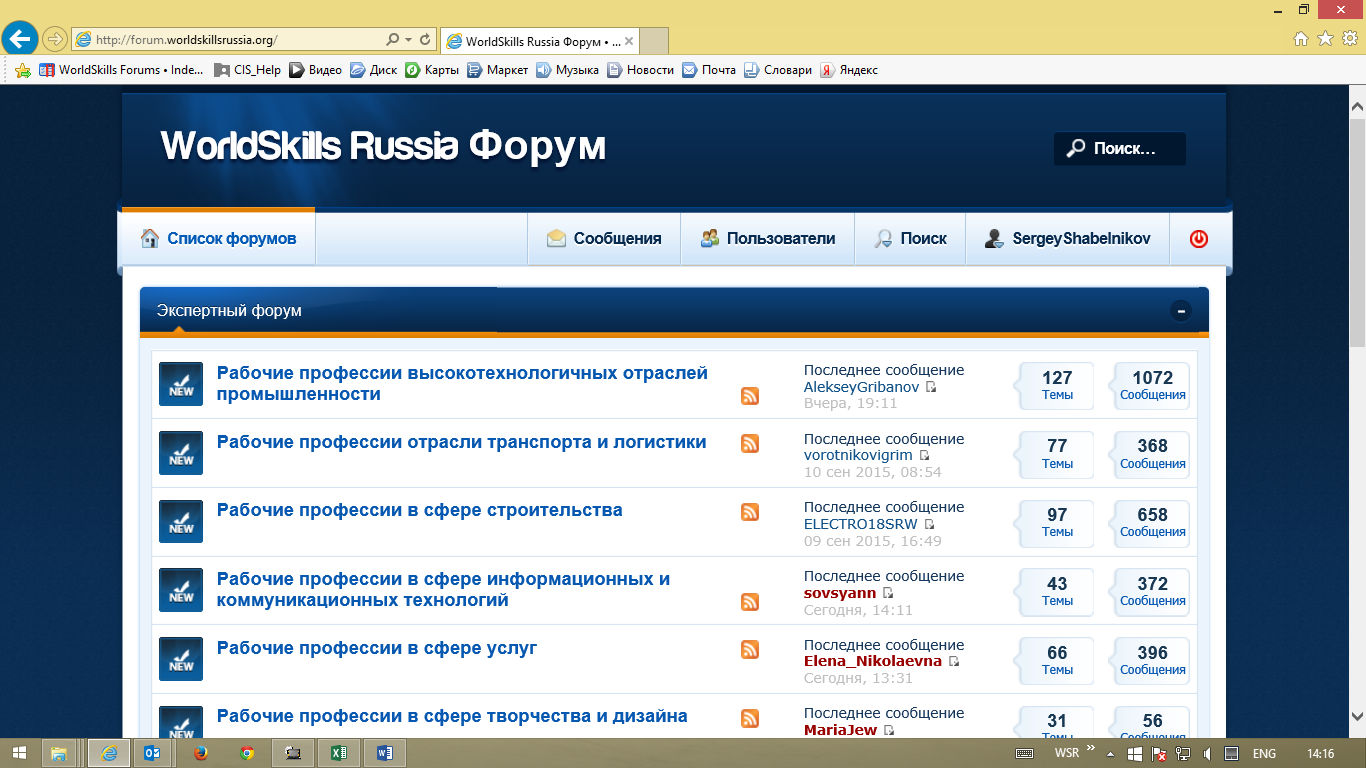 Находясь в сообщении, Вы можете на него ответить, нажав кнопку «Postreply».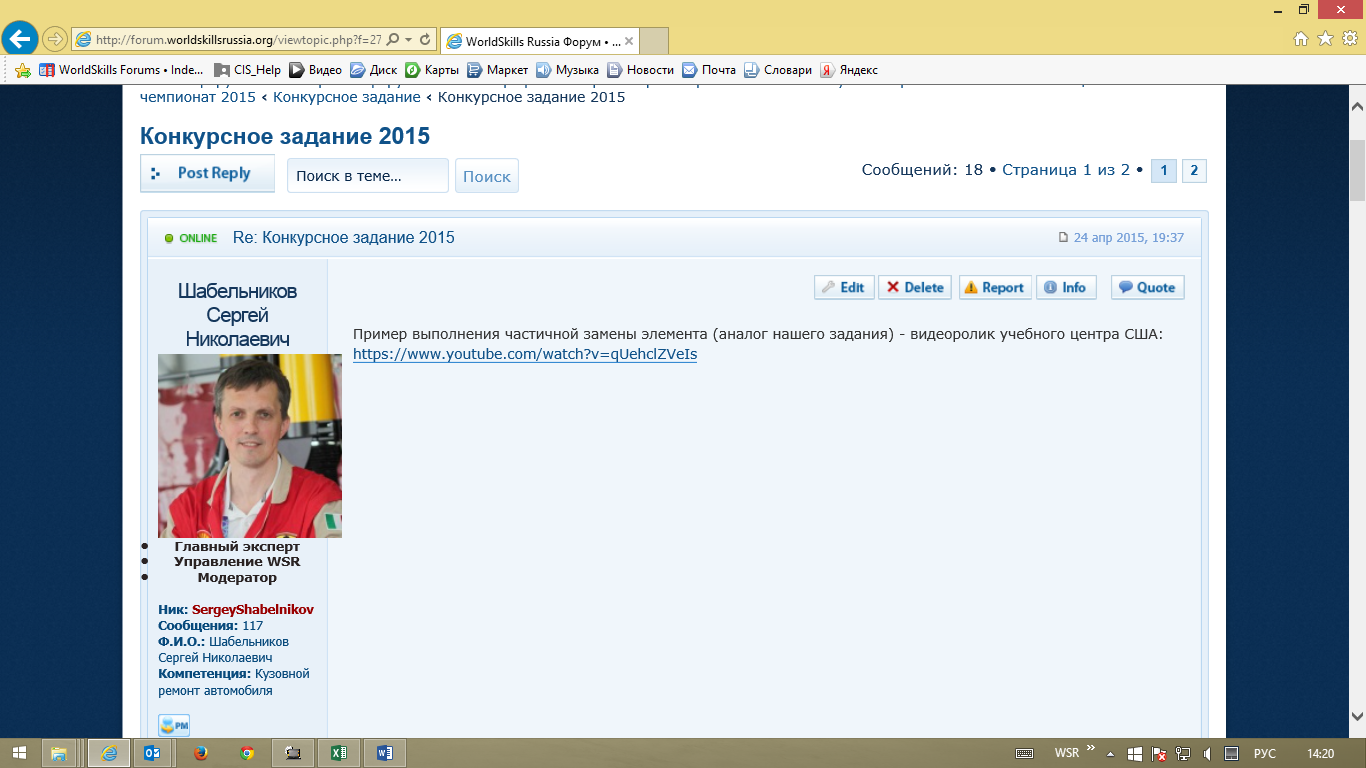 Также, Вы можете создать свое сообщение, нажав кнопку «NewTopic»: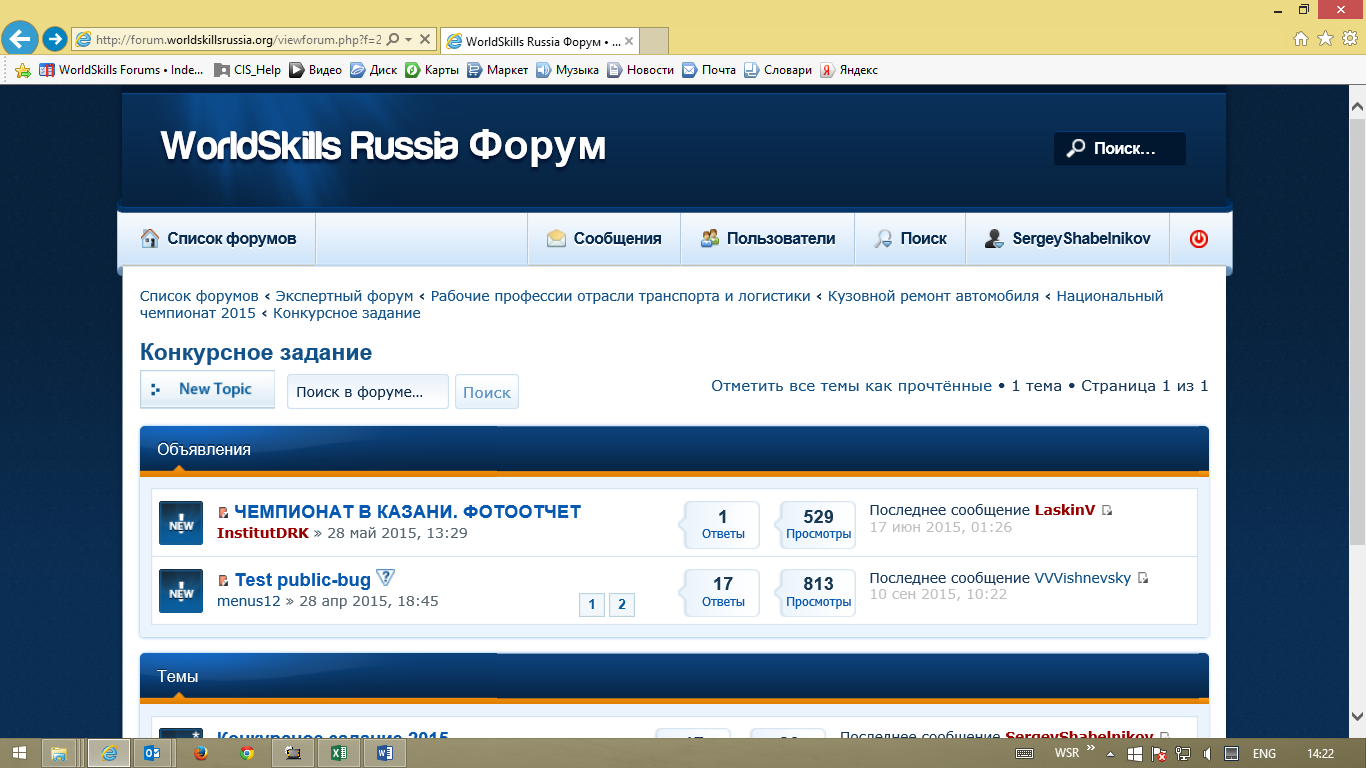 Создав сообщение, Вы можете вложить в него файлы, открыв вкладку «Вложения». Напишите заголовок, затем описание в поле для текста. Нажмите «Обзор», затем «Добавить файл».После окончания процедуры вложения файлов, надо нажать кнопку «Отправить».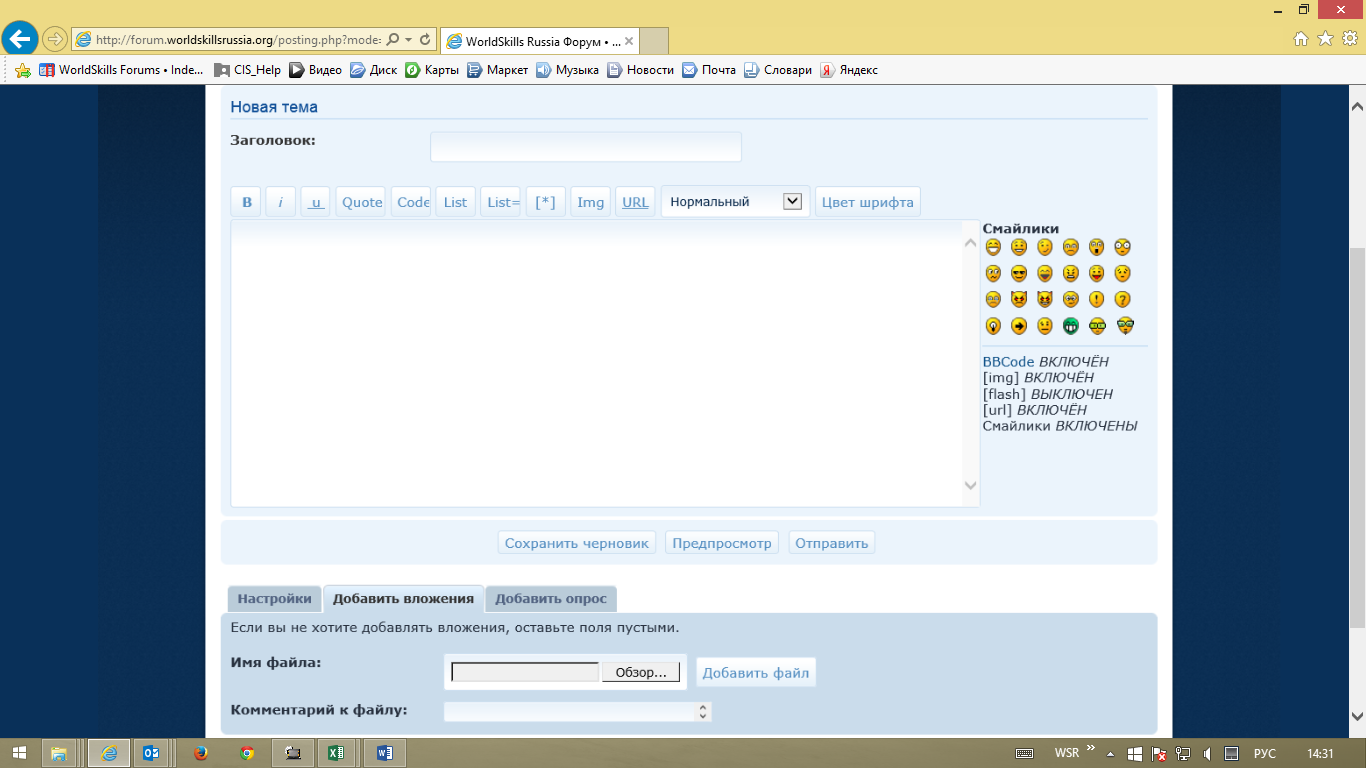 ОЧЕНЬ ВАЖНЫЙ НЮАНС!Внизу каждой темы есть строчка «подписаться на форум». Нажмите ее и вы будете получать на почту уведомления в случае размещения ответов или создания новых тем в этой ветке.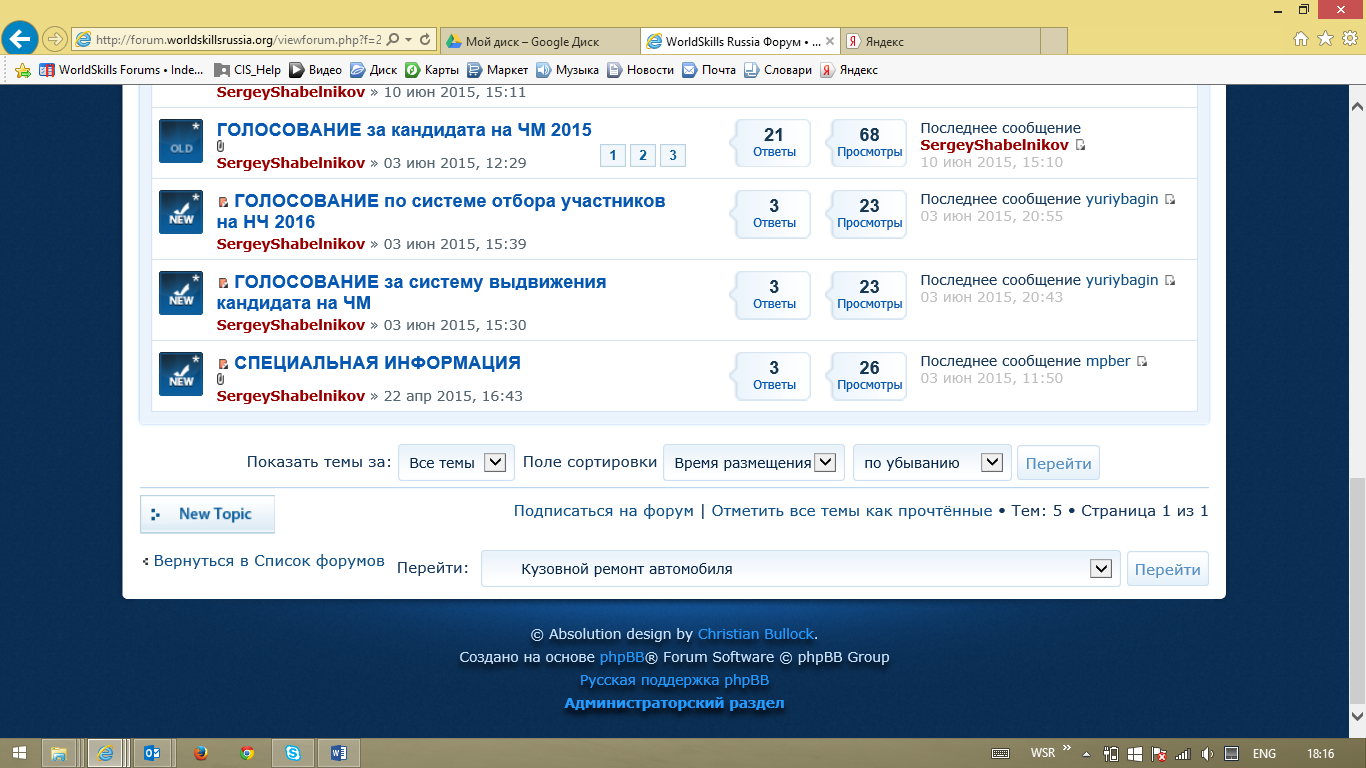 Полезная функция:Поиск экспертов по электронной почтеhttp://forum.worldskillsrussia.org/memberlist.php?mode=searchuserВ случае проблем с регистрацией или работе на форуме пишите, пожалуйста, мне на почту 0010@worldskills.ruили 0010@lenta.ruсуть проблемы. Спасибо!С уважением,Сергей ШабельниковКоординатор профсообществ WSR+7-921-430-8250